Busy Bees               September 2017  -  July 2018 
    For Reception, Year 1 and Year 2 children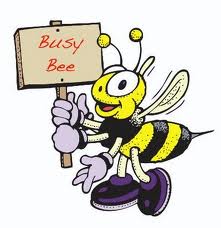 Fly in at 4:00pmBuzz off at 5:00pm Please come with a parent, grandparent or carer.Bring a small food item to be shared at snack time when Busy Bees arrive from school.September 2017 to July 2018 – Thursdays (every other week during term time)Children and Youth Groups timetable for September 2017 to July 2018 – Thursdays Term 1Term 2Term 3DateDateBusy BeesThemeCrafts/Activity07/09/1707/09/174-5pmCome together – getting to know one anotherWarm up activities, GamesRecall of last year’s theme.21/09/1721/09/174-5pmDisciples -
Naming the Disciples05/10/1705/10/174-5pmCalling of the Disciples19/10/1719/10/174-5pmLight Party  How many of us would follow a star?Please bring torchesHalf-term Week beginning 24/10/16Half-term Week beginning 24/10/16Half-term Week beginning 24/10/16Half-term Week beginning 24/10/16Half-term Week beginning 24/10/1609/11/1709/11/174-5pmWho is a Disciple23/11/1723/11/174-5pmChristmas:  Kings – following a starChristmas activities: Kings / Star07/12/1707/12/174-5pmChristmas StoryChristmas activitiesTerm 2Term 2Term 2Term 2Term 211/01/184-5pm4-5pmEpiphany PartyParty – drinks & food please25/01/184-5pm4-5pmStewardship - Gifts we could bringLittle present we could bring to Jesus.08/02/184-5pm4-5pmGifts from God Gifts of the SpiritWhat we can give to God. Gods gifts to us.RaindropsHalf-term Week beginning 20/02/17Half-term Week beginning 20/02/17Half-term Week beginning 20/02/17Half-term Week beginning 20/02/17Half-term Week beginning 20/02/1722/02/184-5pm4-5pmDisciples prepare to go to Jerusalem08/03/184-5pm4-5pmEaster story22/03/184-5pm4-5pmEaster / Jesus(Mother’s Day)Last supperTerm 3Term 3Term 3Term 3Term 326/04/1826/04/184-5pmResurrection:Effect on the Disciples10/05/18 10/05/18 4-5pmAscension: Effect on Disciples:Flower Arrangement for church window24/05/1824/05/184-5pmOrigins of the Church:House Church meetingsBreaking bread togetherHow the Church developedFlower Arrangement for church windowHalf-term Week beginning 29/05/17Half-term Week beginning 29/05/17Half-term Week beginning 29/05/17Half-term Week beginning 29/05/17Half-term Week beginning 29/05/1714/06/1814/06/184-5pmHouse Prayer meetings(Father’s Day)28/06/1828/06/184-5pmThe church todayClive to show Vestments12/07/1812/07/186.15pm–8pmRehearsals – whole groupsRehearsals – whole groupsDateLittle AcornsBusy BeesGroovers and ShakersTrendy Teens07/09/174-5pm6.15pm–8pm14/09/176.30pm–8.30pm21/09/174-5pm6.15pm–8pm28/09/176.30pm–8.30pm05/10/174-5pm6.15pm–8pm12/10/176.30pm–8.30pm19/10/174-5pm6.15pm–8pmHalf-term Week beginning 23/10/17Half-term Week beginning 23/10/17Half-term Week beginning 23/10/17Half-term Week beginning 23/10/17Half-term Week beginning 23/10/1702/11/176.30pm–8.30pm09/11/174-5pm6.15pm–8pm16/11/176.30pm–8.30pm23/11/174-5pm6.15pm–8pm30/12/176.30pm–8.30pm07/12/174-5pm6.15pm–8pm14/12/176.30pm–8.30pmDateLittle AcornsBusy BeesGroovers and ShakersTrendy Teens11/01/184-5pm6.15pm–8pm18/01/186.30pm–8.30pm25/01/184-5pm6.15pm–8pm01/02/186.30pm–8.30pm08/02/184-5pm6.15pm–8pmHalf-term Week beginning 12/02/18Half-term Week beginning 12/02/18Half-term Week beginning 12/02/18Half-term Week beginning 12/02/18Half-term Week beginning 12/02/1822/02/184-5pm6.15pm–8pm01/03/186.30pm–8.30pm08/03/184-5pm6.15pm–8pm15/03/186.30pm–8.30pm22/03/184-5pm6.15pm–8pm29/03/18Maundy Service Maundy Service Maundy Service 7pm DateLittle AcornsBusy BeesGroovers and ShakersTrendy Teens19/04/186.30pm–8.30pm26/04/184-5pm6.15pm–8pm03/05/186.30pm–8.30pm10/05/184-5pm6.15pm–8pm17/05/186.30pm–8.30pm24/05/184-5pm6.15pm–8pmHalf-term Week beginning 28/05/18Half-term Week beginning 28/05/18Half-term Week beginning 28/05/18Half-term Week beginning 28/05/18Half-term Week beginning 28/05/1807/06/186.30pm–8.30pm14/06/184-5pm6.15pm–8pm21/06/186.30pm–8.30pm28/06/184-5pm6.15pm–8pm05/07/186.30pm–8.30pm12/07/186.15pm-8pm6.15pm–8pm6.15pm– 8pm